Registration Form of ICCPM 2020September 27-29, 2020, Macau, Chinahttp://www.iccpm.org 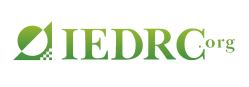 ICCPM 2020 will be held during September 27-29, 2020, in Macao, China. Please note that it is essential for all participants to send a completed Registration Form and Payment Proof to iccpm@iedrc.org before July 15, 2020.PERSONAL INFORMATION* Compulsory* OptionalREGISTRATION FEENote:* If you hope to know more information of IEDRC, please browse the website: www.iedrc.org** Be our member, please browse the website: www.iedrc.org/list-22-1.htmlPAYMENT INFORMATIONMethod ICredit Card Payment Information (No handling fees)http://meeting.yizhifubj.com.cn/web/main.action?meetingId=188Please make sure you have VISA or Mastered Card before clicking this link, and you should also calculate the right amount.Please fill in the E-mail and Confirmation Number after the payment.Method IIPlease fill in the following form for us to check your payment.Method IIIPaypal: payment@academic.net (Please pay 30 USD more, for the handling fees.)NOTE:Payment by Method 1 is priority to accept.Bank service charges should be paid by the payer.If pay by method 2 and 3, please pay 30 USD more for the handling fee.If pay by method 2, please send a copy of bank remittance to conference e-mail.Registration can only be secured and confirmed when payment has been received.ICCPM 2020 Organizing CommitteeMacau, China* Participant’s Full Name:(Very important! The certificate for participant will be under this name)* Participant’s Full Name:(Very important! The certificate for participant will be under this name)* Participant’s Full Name:(Very important! The certificate for participant will be under this name)* Participant’s Full Name:(Very important! The certificate for participant will be under this name)A clear photo of 2 inches* Participant’s Affiliation (Organization or University):* Participant’s Affiliation (Organization or University):* Participant’s Affiliation (Organization or University):* Participant’s Affiliation (Organization or University):A clear photo of 2 inches* Position: Prof.  Assoc. Prof.  Asst. Prof.  Lecturer  Ph.D  Master    Mr./Ms.Note: Please click the box to check. If there are no applicable options, please advise:* Position: Prof.  Assoc. Prof.  Asst. Prof.  Lecturer  Ph.D  Master    Mr./Ms.Note: Please click the box to check. If there are no applicable options, please advise:* Position: Prof.  Assoc. Prof.  Asst. Prof.  Lecturer  Ph.D  Master    Mr./Ms.Note: Please click the box to check. If there are no applicable options, please advise:* Position: Prof.  Assoc. Prof.  Asst. Prof.  Lecturer  Ph.D  Master    Mr./Ms.Note: Please click the box to check. If there are no applicable options, please advise:A clear photo of 2 inches* City Visit* City VisitYes       NoThe Attendee’s Full Name (If yes):Yes       NoThe Attendee’s Full Name (If yes):Yes       NoThe Attendee’s Full Name (If yes):* City:* City:* State/Province:* State/Province:* State/Province:* Country:* Country:* Zip/Post Code:* Zip/Post Code:* Zip/Post Code:* Telephone:* Email:* Email:* Fax:* Fax:* Special Needs or Dietary Requirements: Vegetarian Muslim  Others (Please specify:                )* Special Needs or Dietary Requirements: Vegetarian Muslim  Others (Please specify:                )* Special Needs or Dietary Requirements: Vegetarian Muslim  Others (Please specify:                )* Special Needs or Dietary Requirements: Vegetarian Muslim  Others (Please specify:                )* Special Needs or Dietary Requirements: Vegetarian Muslim  Others (Please specify:                )Registration FeeOnsite RegistrationPlease fill √Listeners350 USD400 USDCity Visit80 USD80 USDE-mail:Order Number:Bank Name:HANG SENG BANK LIMITEDBank Address:83 DES VOEUX ROAD CENTRAL, HONGKONGName of Account:ZHOU JIANHONGAccount Number:779 053 099 668BIC/SWIFT Code:HASEHKHHPlease pay 30 USD more, for the handling fees.Please pay 30 USD more, for the handling fees.Remitter’s A/C No.Remitter’s Name:Remit Date:Remit Amount:Remitter’s A/C No.Remitter’s Name:Order NumberRemit Date:Remit Amount: